di processo di onboarding Modello   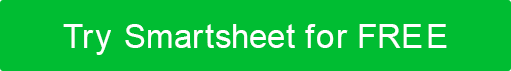 PRIMA DELL'INIZIOPRIMO GIORNOPRIMA SETTIMANAPRIMO MESEChiamata per confermare la data e l'ora di inizioDiscutere il trasferimentoDiscutere il codice di abbigliamentoFornire un collegamento alla pagina Web di onboarding dell'azienda / repartoCrea un pacchetto di benvenutoConferma la ricezione di tutti i documenti di reclutamento e il completamento del controllo dei precedentiConferma offerta Lettera ricevuta / accettazionePreparare la stazione di lavoro / areaPasskey e ID dell'ordine Ordina la configurazione di e-mail e telefonoOrdina qualsiasi hardware, software, periferica, ecc.Iscrivi un nuovo assunto al briefing delle risorse umane, all'orientamento, ecc.Pianifica eventuali sessioni di formazione pertinentiBenvenuto all'arrivo e guida alla postazione di lavoroConsegna e revisione del pacchetto di benvenutoDiscutere le politiche di pausa / pastoIntrodurre la risorsa del collega designatoConfermare la ricezione e la funzionalità delle chiavi di accessoConnettiti con le risorse umane per completare ulteriori documentiPortale di revisioneFirma offerta LetteraRivedere software, hardware, tecnologia, stampanti, ecc.Conferma la configurazione di e-mail e telefonoRivedere i criteri di utilizzo accettabile della tecnologiaAssistenza per la configurazione della directory onlineFai ulteriori introduzioniCondurre o programmare tourChiedi come è andata la prima settimanaAssistenza con le domandeRivedere il programma di formazioneRivedere la funzionalità della tecnologiaDiscutere la cultura aziendale e lo stile di lavoroDiscutere i progetti attuali e i processi cicliciRivedere la dichiarazione di missione, la visione e le politiche aziendaliValutare la necessità di riunioni settimanali o bisettimanaliRispondi a qualsiasi domandaStabilisci obiettivi a breve e lungo termineRispondi a qualsiasi domandaChiamata per confermare la data e l'ora di inizioDiscutere il trasferimentoDiscutere il codice di abbigliamentoFornire un collegamento alla pagina Web di onboarding dell'azienda / repartoCrea un pacchetto di benvenutoConferma la ricezione di tutti i documenti di reclutamento e il completamento del controllo dei precedentiConferma offerta Lettera ricevuta / accettazionePreparare la stazione di lavoro / areaPasskey e ID dell'ordine Ordina la configurazione di e-mail e telefonoOrdina qualsiasi hardware, software, periferica, ecc.Iscrivi un nuovo assunto al briefing delle risorse umane, all'orientamento, ecc.Pianifica eventuali sessioni di formazione pertinentiBenvenuto all'arrivo e guida alla postazione di lavoroConsegna e revisione del pacchetto di benvenutoDiscutere le politiche di pausa / pastoIntrodurre la risorsa del collega designatoConfermare la ricezione e la funzionalità delle chiavi di accessoConnettiti con le risorse umane per completare ulteriori documentiPortale di revisioneFirma offerta LetteraRivedere software, hardware, tecnologia, stampanti, ecc.Conferma la configurazione di e-mail e telefonoRivedere i criteri di utilizzo accettabile della tecnologiaAssistenza per la configurazione della directory onlineFai ulteriori introduzioniCondurre o programmare tourChiedi come è andata la prima settimanaAssistenza con le domandeRivedere il programma di formazioneRivedere la funzionalità della tecnologiaDiscutere la cultura aziendale e lo stile di lavoroDiscutere i progetti attuali e i processi cicliciRivedere la dichiarazione di missione, la visione e le politiche aziendaliPRIMI TRE MESIChiamata per confermare la data e l'ora di inizioDiscutere il trasferimentoDiscutere il codice di abbigliamentoFornire un collegamento alla pagina Web di onboarding dell'azienda / repartoCrea un pacchetto di benvenutoConferma la ricezione di tutti i documenti di reclutamento e il completamento del controllo dei precedentiConferma offerta Lettera ricevuta / accettazionePreparare la stazione di lavoro / areaPasskey e ID dell'ordine Ordina la configurazione di e-mail e telefonoOrdina qualsiasi hardware, software, periferica, ecc.Iscrivi un nuovo assunto al briefing delle risorse umane, all'orientamento, ecc.Pianifica eventuali sessioni di formazione pertinentiBenvenuto all'arrivo e guida alla postazione di lavoroConsegna e revisione del pacchetto di benvenutoDiscutere le politiche di pausa / pastoIntrodurre la risorsa del collega designatoConfermare la ricezione e la funzionalità delle chiavi di accessoConnettiti con le risorse umane per completare ulteriori documentiPortale di revisioneFirma offerta LetteraRivedere software, hardware, tecnologia, stampanti, ecc.Conferma la configurazione di e-mail e telefonoRivedere i criteri di utilizzo accettabile della tecnologiaAssistenza per la configurazione della directory onlineFai ulteriori introduzioniCondurre o programmare tourChiedi come è andata la prima settimanaAssistenza con le domandeRivedere il programma di formazioneRivedere la funzionalità della tecnologiaDiscutere la cultura aziendale e lo stile di lavoroDiscutere i progetti attuali e i processi cicliciRivedere la dichiarazione di missione, la visione e le politiche aziendaliRevisione delle prestazioniRivedere gli obiettivi a breve e lungo termineRispondi a qualsiasi domandaDISCONOSCIMENTOTutti gli articoli, i modelli o le informazioni fornite da Smartsheet sul sito Web sono solo di riferimento. Mentre ci sforziamo di mantenere le informazioni aggiornate e corrette, non rilasciamo dichiarazioni o garanzie di alcun tipo, esplicite o implicite, circa la completezza, l'accuratezza, l'affidabilità, l'idoneità o la disponibilità in relazione al sito Web o alle informazioni, agli articoli, ai modelli o alla grafica correlata contenuti nel sito Web. Qualsiasi affidamento che fai su tali informazioni è quindi strettamente a tuo rischio.